Auto Collision I	Course No. 40300	Credit: 1.0Pathways and CIP Codes: Mobile Equipment Maintenance (47.9999) - Collision StrandCourse Description: A comprehensive, technical level course designed to instruct students in the knowledge and skills common to the Auto Collision Industry.Directions: The following competencies are required for full approval of this course. Check the appropriate number to indicate the level of competency reached for learner evaluation.RATING SCALE:4.	Exemplary Achievement: Student possesses outstanding knowledge, skills or professional attitude.3.	Proficient Achievement: Student demonstrates good knowledge, skills or professional attitude. Requires limited supervision.2.	Limited Achievement: Student demonstrates fragmented knowledge, skills or professional attitude. Requires close supervision.1.	Inadequate Achievement: Student lacks knowledge, skills or professional attitude.0.	No Instruction/Training: Student has not received instruction or training in this area.Benchmark 1: CompetenciesBenchmark 2: CompetenciesBenchmark 3: CompetenciesBenchmark 4:	 CompetenciesBenchmark 5:	 CompetenciesBenchmark 6: CompetenciesBenchmark 7:	 CompetenciesI certify that the student has received training in the areas indicated.Instructor Signature: 	For more information, contact:CTE Pathways Help Desk(785) 296-4908pathwayshelpdesk@ksde.org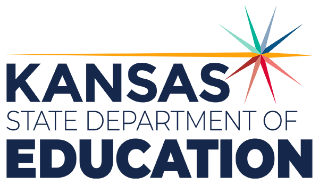 900 S.W. Jackson Street, Suite 102Topeka, Kansas 66612-1212https://www.ksde.orgThe Kansas State Department of Education does not discriminate on the basis of race, color, national origin, sex, disability or age in its programs and activities and provides equal access to any group officially affiliated with the Boy Scouts of America and other designated youth groups. The following person has been designated to handle inquiries regarding the nondiscrimination policies:	KSDE General Counsel, Office of General Counsel, KSDE, Landon State Office Building, 900 S.W. Jackson, Suite 102, Topeka, KS 66612, (785) 296-3201. Student name: Graduation Date:#DESCRIPTIONRATING1.1Demonstrate first aid and safety.1.2Demonstrate proper handling and use of dangerous and hazardous materials.1.3Demonstrate proper use, care, and cleaning of tools and equipment.1.4Demonstrate knowledge of collision and repair industry.1.5Identify auto body and components.1.6Identify frame and unibody components.#DESCRIPTIONRATING2.1Analyze sheet metal damage.2.2Straighten sheet metal panel.2.3Demonstrate proper shrinking techniques.2.4Demonstrate proper repair procedures for high strength steels.#DESCRIPTIONRATING3.1Set up and use various welding equipment.3.2Set up and use GMAW equipment.3.3Set up and use Plasma Arc Torch.#DESCRIPTIONRATING4.1Remove and install trim components.4.2Remove, install, and adjust bolt panels and assemblies.4.3Remove and install glass.4.4Remove and install welded bonded panels.#DESCRIPTIONRATING5.1Identify plastic types.5.2Use proper repair techniques for plastics.#DESCRIPTIONRATING6.1Display proper selection and application of seam sealers.6.2Identify and perform necessary steps to restore corrosion protections.6.3Identify and demonstrate proper use of sound deadening materials and foams.#DescriptionRATING7.1Prepare vehicle for delivery (clean, vacuum, and apply dressing).7.2Perform final vehicle inspection.